REPORTadopted by the Administrative and Legal CommitteeDisclaimer:  this document does not represent UPOV policies or guidanceOpening of the session	The Administrative and Legal Committee (CAJ) held its eightieth session in Geneva on October 25, 2023, under the chairmanship of Ms. María Laura Villamayor (Argentina).	The session was opened by the Chair, who welcomed the participants.  The draft list of participants is reproduced in the Annex to this report.	The Chair reported that Rwanda has been granted observer status in the CAJ.	The Chair introduced Ms. Yolanda Huerta, who was appointed to the post of Vice Secretary-General, on October 23, 2023, Mr. Martin Ekvad, appointed Director of Legal Affairs and Mr. Leontino Taveira, appointed Director of Global Development and Technical Affairs, on October 15, 2023.Adoption of the agenda	The CAJ adopted the draft agenda, as proposed in document CAJ/80/1. Report by the Vice Secretary-General on developments in UPOV	The CAJ received a presentation from the Vice Secretary-General and noted that a copy of the presentation would be made available after the UPOV sessions on the UPOV website.  Report on developments in the Technical Committee	The CAJ noted the information in document CAJ/80/2 and in the oral report made by Ms. Beate Rücker, Chair of the Technical Committee (TC).Development of guidance and documents proposed for adoption by the Council	The CAJ considered document SESSIONS/2023/2.Information MaterialsUPOV/INF/16: Exchangeable Software (Revision) (document UPOV/INF/16/12 Draft 1)	The CAJ approved the revision of document UPOV/INF/16/11 “Exchangeable Software”, on the basis of document UPOV/INF/16/12 Draft 1.	The CAJ agreed that the Council be invited to adopt, at its fifty-seventh ordinary session, the proposed revisions to document UPOV/INF/16/11 “Exchangeable Software”, on the basis of document UPOV/INF/16/12 Draft 1. UPOV/INF/22: Software and Equipment Used by Members of the Union (Revision) (document UPOV/INF/22/10 Draft 1)	The CAJ approved the revision of document UPOV/INF/22/9 “Software and equipment used by members of the Union”, on the basis of document UPOV/INF/22/10 Draft 1.	The CAJ agreed that the Council be invited to adopt, at its fifty-seventh ordinary session, the proposed revisions to document UPOV/INF/22/9 “Software and equipment used by members of the Union”, on the basis of document UPOV/INF/22/10 Draft 1. UPOV/INF/23: UPOV Code System (Revision) (document UPOV/INF/23/2 Draft 1)	The CAJ approved the revision of document UPOV/INF/23/1 “Guide to the UPOV Code System”, on the basis of document UPOV/INF/23/2 Draft 1.	The CAJ agreed that the Council be invited to adopt, at its fifty-seventh ordinary session, the proposed revisions to document UPOV/INF/23/1 “Guide to the UPOV Code System”, on the basis of document UPOV/INF/23/2 Draft 1. Explanatory Notes:UPOV/EXN/DEN: Explanatory Notes on Variety Denominations under the UPOV Convention (Revision) (Annex I to document SESSIONS/2023/2)	The CAJ noted that the TC, at its fifty-ninth session, had not approved the proposal for Prunus, which would be considered by the TWPs, at their sessions in 2024. 	The CAJ approved the revision of document UPOV/EXN/DEN/1 “Explanatory Notes on Variety Denominations under the UPOV Convention”, on the basis of the proposed amendments presented in Annex I to document SESSIONS/2023/2, Proposals 1 (Allium) and 3 (Beta).	The CAJ agreed that the Council be invited to adopt, at its fifty-seventh ordinary session, the proposed revisions to document UPOV/EXN/DEN/1 “Explanatory Notes on Variety Denominations under the UPOV Convention”, on the basis of the proposed amendments presented in Annex I to document SESSIONS/2023/2, Proposals 1 (Allium) and 3 (Beta). TGP DocumentsDocument TGP/7: Development of Test Guidelines (Revision) Converting standard Test Guidelines wording into optional wording	The CAJ considered Annex II to document SESSION/2023/2.	The CAJ approved the proposed revision of document TGP/7 “Development of Test Guidelines”, on the basis of the proposed amendments presented in Annex II to document SESSION/2023/2.	The CAJ agreed that the Council be invited to adopt, at its fifty-seventh ordinary session, the proposed revisions to document TGP/7 “Development of Test Guidelines”, on the basis of the proposed amendments presented in Annex II to document SESSION/2023/2.Disease resistance characteristics: addition of state of expression and placement of non-asterisked disease resistance characteristics in Section 5 of the Technical Questionnaire 	The CAJ approved the revision of document TGP/7 “Development of Test Guidelines”, GN 13, paragraph 3.6, on the basis of the proposed amendments presented in Annex II to document SESSIONS/2023/2 	The CAJ agreed that the Council be invited to adopt, at its fifty-seventh ordinary session, the proposed revisions to document TGP/7 “Development of Test Guidelines”, GN 13, paragraph 3.6, on the basis of the proposed amendments set out in Annex II to document SESSIONS/2023/2.Document TGP/12:  Guidance on Certain Physiological Characteristics (Revision)Example disease resistance characteristic	The CAJ approved the revision of document TGP/12 “Guidance on certain physiological characteristics”, Section 2.3.2, as presented in Annex IV, paragraph 3, to document SESSIONS/2023/2.	The CAJ agreed that the Council be invited to adopt, at its fifty-seventh ordinary session, the proposed revisions to document TGP/12 “Guidance on certain physiological characteristics”, Section 2.3.2, as presented in Annex IV, paragraph 3, to document SESSIONS/2023/2.TGP/14: Glossary of Terms Used in UPOV Documents (Revision)	The CAJ considered paragraph 30 of document SESSION/2023/2.	The CAJ approved the revision of document TGP/14 “Glossary of Terms Used in UPOV Documents”, on the basis of the correction presented in paragraph 30 of document SESSION/2023/2.	The CAJ agreed that the Council be invited to adopt, at its fifty-seventh ordinary session, the proposed revisions to document TGP/14 “Glossary of Terms Used in UPOV Documents”, on the basis of the correction as presented in paragraph 30 of document SESSION/2023/2.Report on the Working Group on Harvested Material and Unauthorized use of Propagating Material (WG-HRV) (document CAJ/80/3)	The CAJ considered document CAJ/80/3.	The CAJ noted the developments concerning the work of the WG-HRV, as reported in document CAJ/80/3.Revision of the “Explanatory Notes on Exceptions to the Breeder’s Right under the 1991 Act of the UPOV Convention” (document CAJ/80/4)	The CAJ considered document CAJ/80/4.	The CAJ noted the developments concerning the work of the Working Group on Guidance concerning Smallholder Farmers in relation to private and non-commercial use (WG-SHF), as reported in document CAJ/80/4.Novelty of parent lines with regard to the exploitation of the hybrid variety (document CAJ/80/5)	The CAJ considered document CAJ/80/5 and the joint presentation made by the International Seed Federation (ISF), CropLife International, Seed Association of the Americas (SAA), Asia and Pacific Seed Association (APSA), African Seed Trade Association (AFSTA) and Euroseeds on the results of the survey on commercial practices relating to the impact of commercial exploitation of the hybrid on the novelty of parent lines (see paragraph 6 of document CAJ/80/5).	The CAJ took note of the joint presentation.	The Delegation of Canada considered useful the findings in the survey on commercial practices relating to the impact of commercial exploitation of the hybrid on the novelty of parent lines and expressed the intention to change its current policy to a policy that the novelty of the parent lines would not be lost by the exploitation of the hybrid variety. 	The CAJ recalled the information in document CAJ/77/6 that presented the status of the novelty of parent lines in relation to exploitation of the hybrid variety in members of the Union, based on the replies to a survey issued by Circular E-19/232 of December 23, 2019 (available at https://www.upov.int/meetings/en/doc_details.jsp?meeting_id=55678&doc_id=511632.).  The CAJ noted the intervention by the Office of the Union that an important number of members of the Union replied to the survey (56); the majority (30) replied that the novelty of parent lines was not lost by the exploitation of the hybrid variety; a smaller group of members of the Union (12) replied that the novelty of the parent lines was lost by the exploitation of the hybrid variety; and a group of members of the Union (14) replied that they had limited experience on this topic, their policy was being reviewed or contained specific exceptions.	The CAJ agreed the following: to keep this item in the agenda for its eighty-first session in order to share additional information and experiences from members of the Union and create wider awareness on relevant matters concerning this topic; and the Office of the Union would invite those members of the Union that replied that the novelty of the parent lines was lost by the exploitation of the hybrid variety to make a brief presentation to explain the situation in those members of the Union; the CAJ noted that the Delegation of the European Union volunteered to make a brief presentation to explain its policy that novelty of the parent lines would not be lost by the exploitation of the hybrid variety.Measures to enhance cooperation in examination (document SESSIONS/2023/4)	The CAJ considered document SESSIONS/2023/4.	The CAJ noted the replies to the survey of members of the Union on policies or legal barriers that could prevent international cooperation in DUS examination, as presented in Annex II to document SESSIONS/2023/4. 	The CAJ agreed to invite the Office of the Union to prepare a document for its eighty-first session to continue discussions on possible measures to increase opportunities for international cooperation in DUS examination.	The CAJ agreed that the above document would also contain the agreement to organize a seminar on cooperation with breeders in DUS examination.  It was further agreed that proposals on the contents and arrangements for the seminar would be included in the document.  The CAJ further agreed that the Office of the Union would prepare the proposals for the Seminar in consultation with Australia, Brazil, Canada, European Union, Japan and New Zealand and the United States of America, for consideration at its eighty-first session.Meetings on Electronic Applications (EAM) (document SESSIONS/2023/6)	The CAJ considered document SESSIONS/2023/6.	The CAJ noted the developments concerning meetings on Electronic Applications.Matters for information:	The CAJ noted the following documents under item 13 “Matters for information”:(a) 	UPOV information databases (document SESSIONS/2023/3) (b)	Molecular techniques (document SESSIONS/2023/5)Program for the eighty-first session	The CAJ agreed the following program for its eighty-first session to be held on October 23, 2024:Opening of the sessionAdoption of the agendaReport by the Vice Secretary-General on developments in UPOV Report on developments in the Technical Committee Development of guidance and information materials Information documentsExplanatory NotesTGP documents6.	Measures to enhance cooperation in examination7.	Novelty of parent lines with regard to the exploitation of the hybrid variety8.		Report on the Working Group on Harvested Material and Unauthorized use of Propagating Material (WG-HRV) 9.	Report on the Working Group on Guidance concerning Smallholder Farmers in relation to private and non-commercial use (WG-SHF)10.	Report on Meetings on Electronic Applications (EAM)11.	Report on UPOV information databases12.	Report on Molecular techniques13.	Program for the eighty-second session14.	Adoption of the report (if time permits)15.	Closing of the session	This report was adopted by the CAJ at the close of its session, on October 25, 2023. [Annex follows]LISTE DES PARTICIPANTS / LIST OF PARTICIPANTS / 
TEILNEHMERLISTE / LISTA DE PARTICIPANTES(dans l’ordre alphabétique des noms français des membres /
in the alphabetical order of the French names of the Members /
in alphabetischer Reihenfolge der französischen Namen der Mitglieder /
por orden alfabético de los nombres en francés de los miembros)I. MEMBRES / MEMBERS / VERBANDSMITGLIEDER / MIEMBROSAFRIQUE DU SUD / SOUTH AFRICA / SÜDAFRIKA / SUDÁFRICANoluthando NETNOU-NKOANA (Ms.), Director, Genetic Resources, Department of Agriculture, Rural development and Land Reform, Pretoria 
(e-mail: noluthandon@daff.gov.za)Thapelo Martin SEKELE (Mr.), Variety Control Regisration Officer, Scientist Production, Genetic Resources, Plant Breeder's Rights, Department of Agriculture, Land Reform and Rural Deveolpment, Pretoria 
(e-mail: ThapeloS@dalrrd.gov.za)ALLEMAGNE / GERMANY / DEUTSCHLAND / ALEMANIAElmar PFÜLB (Mr.), President, Federal Plant Variety Office, Bundessortenamt, Hanover 
(e-mail: postfach.praesident@bundessortenamt.de)Beate RÜCKER (Ms.), Head of Division, Federal Plant Variety Office, Bundessortenamt, Hanover 
(e-mail: beate.ruecker@bundessortenamt.de)ARGENTINE / ARGENTINA / ARGENTINIEN / ARGENTINASilvana BABBITT (Sra.), Presidenta, Instituto Nacional de Semillas (INASE), Secretaría de Agricultura, Ganadería, Pesca y Alimentación, Buenos Aires 
(e-mail: sbabbitt@inase.gob.ar)María Laura VILLAMAYOR (Sra.), Coordinadora de Relaciones Institucionales e Interjurisdiccionales, Instituto Nacional de Semillas (INASE), Secretaría de Agricultura, Ganadería, Pesca y Alimentación, Buenos Aires 
(e-mail: mlvillamayor@inase.gob.ar)Betina Carla FABBIETTI (Ms.), Second Secretary, Permanent Mission, Geneva
(e-mail: betina.fabbietti@missionarg.ch)AUSTRALIE / AUSTRALIA / AUSTRALIEN / AUSTRALIAEdwina VANDINE (Ms.), Chief of Plant Breeders' Rights, Plant Breeder's Rights Office, IP Australia, Woden 
(e-mail: edwina.vandine@ipaustralia.gov.au)Andrew HALLINAN (Mr.), Senior Examiner, Plant Breeders Rights Office, IP Australia, Woden
(e-mail: andrew.hallinan@ipaustralia.gov.au)Isabel Louise WARD (Ms.), Assistant Director, Plant Breeder's Rights, IP Australia, Woden
(e-mail: Isabel.Ward@ipaustralia.gov.au)AUTRICHE / AUSTRIA / ÖSTERREICH / AUSTRIABirgit GULZ-KUSCHER (Ms.), Legal Advisor for Seed Law and Plant Variety Protection Law, Bundesministerium für Land- und Forstwirtschaft, Regionen und Wasserwirtschaft, Wien 
(e-mail: birgit.gulz-kuscher@bml.gv.at)BÉLARUS / BELARUS / BELARUS / BELARÚSUladzimir BEINIA (Mr.), Director, State Inspection for Testing and Protection of Plant Varieties, Minsk 
(e-mail: belsort@mail.ru)Tatsiana SIAMASHKA (Ms.), Deputy Director, State Inspection for Testing and Protection of Plant Varieties, Minsk 
(e-mail: belsort@mail.ru)Maryna SALADUKHA (Ms.), Deputy Head, International Cooperation Department, State Inspection for Testing and Protection of Plant Varieties, Minsk 
(e-mail: belsort@mail.ru)BRÉSIL / BRAZIL / BRASILIEN / BRASILStefânia PALMA ARAUJO (Ms.), Coordinator, Plant Variety Protection Office, National Plant Variety Protection Service, Serviço Nacional de Proteção de Cultivares (SNPC), Brasilia
(e-mail: stefania.araujo@agro.gov.br)CANADA / CANADA / KANADA / CANADÁAnthony PARKER (Mr.), Commissioner, Plant Breeders' Rights Office, Canadian Food Inspection Agency (CFIA), Ottawa 
(e-mail: anthony.parker@inspection.gc.ca)Marc DE WIT (Mr.), Senior Examiner, Plant Breeders' Rights Office, Canadian Food Inspection Agency (CFIA), Ottawa 
(e-mail: Marc.deWit@Inspection.gc.ca)Ashley BALCHIN (Ms.), Examiner, Plant Breeders' Rights Office, Canadian Food Inspection Agency (CFIA), Ottawa 
(e-mail: ashley.balchin@inspection.gc.ca)Renée CLOUTIER (Ms.), Examiner, Plant Breeders' Rights Office, Canadian Food Inspection Agency (CFIA), Ottawa 
(e-mail: Renee.Cloutier@inspection.gc.ca)CHILI / CHILE / CHILE / CHILEManuel Antonio TORO UGALDE (Sr.), Jefe Sección, Registro de Variedades Protegidas, Departamento de Semillas y Plantas, Servicio Agrícola y Ganadero (SAG), Santiago de Chile 
(e-mail: manuel.toro@sag.gob.cl)CHINE / CHINA / CHINA / CHINAYehan CUI (Mr.), Chief Agronomist, Development Center of Science and Technology (DCST), Ministry of Agriculture and Rural Affairs (MARA), Beijing 
(e-mail: cuiyehan@agri.gov.cn)Yonghai WANG (Mr.), Director-General, PVP Office, National Forestry and Grassland Administration, Beijing 
(e-mail: kjzxxpc@cnpvp.net)Guang CHEN (Mr.), Division Director, Division of Plant Variety Protection, Office for Protection of New Varieties of Plant, National Forestry and Grassland Administration of China (NFGA), Beijing 
(e-mail: chenguang@cnpvp.net)Xiujie ZHANG (Ms.), Division Director, Division of DUS Tests, Development Center of Science and Technology (DCST), Beijing 
(e-mail: zhxj7410@sina.com) Yongqi ZHENG (Mr.), Researcher, National Forestry and Grassland Administration of China (NFGA), Beijing 
(e-mail: zyq8565@126.com)Boxuan WU (Mr.), Program Administrator, Division I, International Cooperation Department, China National Intellectual Property Administration (CNIPA), Beijing 
(e-mail: wuboxuan@cnipa.gov.cn)Chan ZHANG (Ms.), Program Officer, International Cooperation Department, National Intellectual Property Administration (CNIPA), Beijing 
(e-mail: zhangchan_1@cnipa.gov.cn)COLOMBIE / COLOMBIA / KOLUMBIEN / COLOMBIAAlfonso Alberto ROSERO (Sr.), Director Técnico de Semillas, Subgerencia de Protección Vegetal, Instituto Colombiano Agropecuario (ICA), Bogotá 
(e-mail: alberto.rosero@ica.gov.co)DANEMARK / DENMARK / DÄNEMARK / DINAMARCAKristine Bech KLINDT (Ms.), Chief Legal Consultant, Plants & Biosecurity, The Danish Agricultural Agency, Copenhagen 
(e-mail: planter&biosikkerhed@lbst.dk)ÉGYPTE / EGYPT / ÄGYPTEN / EGIPTOShymaa ABOSHOSHA (Ms.), Agronomist, Plant Variety Protection Office (PVPO), Central Administration for Seed Testing and Certification (CASC), Giza 
(e-mail: sh_z9@hotmail.com)ESPAGNE / SPAIN / SPANIEN / ESPAÑANuria URQUÍA FERNÁNDEZ (Sra.), Jefe de Área de Registro de Variedades, Oficina Española de Variedades Vegetales (MPA y OEVV), Ministerio de Agricultura, Pesca y Alimentación (MAPA), Madrid 
(e-mail: nurquia@mapa.es)ÉTATS-UNIS D'AMÉRIQUE / UNITED STATES OF AMERICA / VEREINIGTE STAATEN VON AMERIKA / 
ESTADOS UNIDOS DE AMÉRICANyeemah GRAZIER (Ms.), Patent Attorney, Office of Policy and International Affairs (OPIA), U.S. Department of Commerce, Alexandria 
(e-mail: nyeemah.grazier@uspto.gov)Christian HANNON (Mr.), Senior Patent Attorney, Office of Policy and International Affairs (OPIA), U.S. Department of Commerce, Alexandria 
(e-mail: christian.hannon@uspto.gov)Ruihong GUO (Ms.), Deputy Administrator, AMS, Science & Technology Program, United States Department of Agriculture (USDA), Washington D.C. 
(e-mail: ruihong.guo@usda.gov)Hasan S. AHMED (Mr.), Patent Attorney, Office of Policy and International Affairs, U.S. Department of Commerce, Alexandria 
(e-mail: Hasan.Ahmed@USPTO.gov)Florence DOVAL (Ms.), Foreign Affairs Officer, Office of Intellectual Property Enforcement, U.S. Department of State, Washington D.C. 
(e-mail: DovalF@state.gov)Yasmine Nicole FULENA (Ms.), Intellectual Property Advisor, Permanent Mission, Chambésy 
(e-mail: fulenayn@state.gov)FÉDÉRATION DE RUSSIE / RUSSIAN FEDERATION / RUSSISCHE FÖDERATION / 
FEDERACIÓN DE RUSIAOlga PANTELEEVA (Ms.), Counsellor, Embassy of the Russian Federation, Bern
(e-mail: o.panteleyeva@mcx.gov.ru)FINLANDE / FINLAND / FINNLAND / FINLANDIATarja HIETARANTA (Ms.), Senior Specialist, Plant Variety Registration, Finnish Food  Authority, Loimaa 
(e-mail: tarja.hietaranta@ruokavirasto.fi)FRANCE / France / FRANKREICH / FRANCIAYvane MERESSE (Mme), Responsable de l'Instance Nationale des Obtentions Végétales (INOV), Groupe d'Étude et de Contrôle des Variétés et des Semences (GEVES), Beaucouzé 
(e-mail: yvane.meresse@geves.fr)GHANA / GHANA / GHANA / GHANADiana Asonoba DAPAAH (Ms.), Deputy Attorney General and Deputy Minister of Justice, Office of the Attorney General and Ministry of Justice, Accra 
(e-mail: diana.dapaah@mojagd.gov.gh)Grace Ama ISSAHAQUE (Ms.), Registrar-General, Ministry of Justice, Accra 
(e-mail: graceissahaque@hotmail.com)Teddy EDU-YAW (Mr.), Principal IT/IM Officer, Registrar-General’s Department, Ministry of Justice, Accra 
(e-mail: eduyaw@gmail.com)Audrey NEEQUAYE (Ms.), First Secretary, Permanent Mission, Geneva
(e-mail: neequayea@ghanamission.ch)HONGRIE / HUNGARY / UNGARN / HUNGRÍADóra GYETVAINÉ VIRÁG (Ms.), Vice-President for Industrial Property Administration, Hungarian Intellectual Property Office (HIPO), Budapest 
(e-mail: dora.virag@hipo.gov.hu) Katalin MIKLÓ (Ms.), Head, Patent Department, Hungarian Intellectual Property Office (HIPO), Budapest 
(e-mail: katalin.miklo@hipo.gov.hu)IRLANDE / IRELAND / IRLAND / IRLANDAElizabeth HYLAND (Ms.), Deputy Controller of Plant Breeders Rights, Department of Agriculture, Food and the Marine, Leixlip 
(e-mail: Elizabeth.Hyland@agriculture.gov.ie)ISRAËL / ISRAEL / ISRAEL / ISRAELDikla DABBY-NAOR (Ms.), Chairperson, Plant Breeders' Rights Council, Ministry of Agriculture and Rural Development, Beit-Dagan 
(e-mail: diklad@moag.gov.il)JAPON / JAPAN / JAPAN / JAPÓNMinori HAGIWARA (Ms.), Director for International Affairs on Plant Variety Protection, Plant Variety Protection Office, Intellectual Property Division, Export and International Affairs Bureau, Ministry of Agriculture, Forestry and Fisheries (MAFF), Tokyo 
(e-mail: minori_hagiwara110@maff.go.jp)Hiroshi AKAI (Mr.), First Secretary, Permanent Mission, Geneva
(e-mail: hiroshi.akai@mofa.go.jp)MAROC / MOROCCO / MAROKKO / MARRUECOSZoubida TAOUSSI (Mme), Responsable de la protection des obtentions végétales, Office National de Sécurité Sanitaire de Produits Alimentaires (ONSSA), Rabat 
(e-mail: ztaoussi67@gmail.com)MEXIQUE / MEXICO / MEXIKO / MÉXICOVíctor Manuel VÁSQUEZ NAVARRETE (Sr.), Director de área, Servicio Nacional de Inspección y Certificación de Semillas (SNICS), Secretaria de Agricultura y Desarrollo Rural (Agricultura), Ciudad de México 
(e-mail: victor.vasquez@agricultura.gob.mx)NORVÈGE / NORWAY / NORWEGEN / NORUEGAPia BORG (Ms.), Senior Advisor, Norwegian Food Safety Authority, Brumunddal 
(e-mail: pia.borg@mattilsynet.no)NOUVELLE-ZÉLANDE / NEW ZEALAND / NEUSEELAND / NUEVA ZELANDIAChristopher James BARNABY (Mr.), PVR Manager / Assistant Commissioner, Plant Variety Rights Office, Intellectual Property Office of New Zealand, Ministry of Economic Development, Christchurch 
(e-mail: Chris.Barnaby@pvr.govt.nz)Cecilia REQUEJO-JACKMAN (Ms.), Senior Plant Variety Rights Examiner, Plant Variety Rights Office, Intellectual Property Office of New Zealand, Ministry of Economic Development, Christchurch 
(e-mail: Cecilia.R-Jackman@pvr.govt.nz)ORGANISATION AFRICAINE DE LA PROPRIÉTÉ INTELLECTUELLE (OAPI) / AFRICAN INTELLECTUAL PROPERTY ORGANIZATION (OAPI) / AFRIKANISCHE ORGANISATION FÜR GEISTIGES EIGENTUM (OAPI) / ORGANIZACIÓN AFRICANA DE LA PROPIEDAD INTELECTUAL (OAPI)Vladimir Ludovic MEZUI ONO (M.), Chef de Projet de Promotion des Obtentions Végétales (PPOV), Organisation africaine de la propriété intellectuelle (OAPI), Yaoundé, Cameroun 
(e-mail: vladimir.mezui@oapi.int)PAYS-BAS / NETHERLANDS / NIEDERLANDE / PAÍSES BAJOSKees Jan GROENEWOUD (Mr.), Secretary, Board for Plant Varieties (Raad voor plantenrassen), Roelofarendsveen 
(e-mail: c.j.a.groenewoud@raadvoorplantenrassen.nl)Marien VALSTAR (Mr.), Senior Policy Officer, Seeds and Plant Propagation Material, DG Agro, Ministry of Agriculture, Nature and Food Quality, The Hague 
(e-mail: m.valstar@minlnv.nl)Bert SCHOLTE (Mr.), Head Department Variety Testing, Naktuinbouw NL, Roelofarendsveen 
(e-mail: b.scholte@naktuinbouw.nl)Marco HOFFMAN (Mr.), DUS Expert, Naktuinbouw, Roelofarendsveen 
(e-mail: m.hoffman@naktuinbouw.nl)POLOGNE / POLAND / POLEN / POLONIAAlicja RUTKOWSKA-ŁOŚ (Ms.), Head of National Listing and PBR Protection Office, Research Centre for Cultivar Testing (COBORU), Slupia Wielka 
(e-mail: a.rutkowska-los@coboru.gov.pl)Małgorzata JANISZEWSKA-MICHALSKA (Ms.), Head of Legal and Human Resources Office, Research Centre for Cultivar Testing (COBORU), Slupia Wielka 
(e-mail: m.janiszewska@coboru.gov.pl)Marcin KRÓL (Mr.), Head, DUS Testing Department, Research Centre for Cultivar Testing (COBORU), Slupia Wielka 
(e-mail: M.Krol@coboru.gov.pl)RÉPUBLIQUE DE CORÉE / REPUBLIC OF KOREA / REPUBLIK KOREA / REPÚBLICA DE COREAJongPil KIM (Mr.), Director, Plant Variety Protection Division, Korean Seed and Variety Service (KSVS), Gimcheon City 
(e-mail: kimjp21@korea.kr)Yong Seok JANG (Mr.), Deputy Director, Plant Variety Protection Division, National Forest Seed Variety Center (NFSV), Chungcheongbukdo 
(e-mail: mushrm@korea.kr) Chan Woong PARK (Mr.), Deputy Director/Examiner, Plant Variety Protection Division, Korea Seed and Variety Service (KSVS), Jeju-Do 
(e-mail: chwopark@korea.kr)Tae Hoon KIM (Mr.), Senior Forest Researcher, Examiner, National Forest Seed Variety Center (NFSV), Chungcheongbuk-do 
(e-mail: algae23@korea.kr)Won-Bum CHO (Mr.), Forest Researcher, Plant Variety Protection Division, National Forest Seed Variety Center (NFSV), Chungcheongbuk-do 
(e-mail: rudis99@korea.kr) Hwan-Su HWANG (Mr.), Forest Researcher, Plant Variety Protection Division, National Forest Seed Variety Center, Korea Forest Service, Chungcheongbuk-do 
(e-mail: hwansu3368@korea.kr)Kwanghong LEE (Mr.), Researcher, Korea Seed and Variety Service (KSVS), Gimcheon City 
(e-mail: grin@korea.kr)Dong-Min KIM (Mr.), Examiner, Korea Seed and Variety Service (KSVS) 
(e-mail: acekdm@korea.kr)RÉPUBLIQUE DE MOLDOVA / REPUBLIC OF MOLDOVA / REPUBLIK MOLDAU / 
REPÚBLICA DE MOLDOVAMihail MACHIDON (Mr.), Director, State Commission for Crops Variety Testing  (SCCVT), Chisinau 
(e-mail: info@cstsp.md)Ala GUSAN (Ms.), Chief expert, Patents Division, Inventions and Plant Varieties Department, State Agency on Intellectual Property of the Republic of Moldova (AGEPI), Chisinau 
(e-mail: ala.gusan@agepi.gov.md) RÉPUBLIQUE Dominicaine / dominican REPUBLIC / dominikanische REPUBLIK / 
REPÚBLICA DominicanaOctavio Augusto BERAS-GOICO JUSTINIANO (Sr.), Encargado del Departamento Legal, Oficina de Registro de Variedades y Obtenciones Vegetales (OREVADO), Santo Domingo 
(e-mail: ota470@gmail.com)RÉPUBLIQUE TCHÈQUE / CZECH REPUBLIC / TSCHECHISCHE REPUBLIK / REPÚBLICA CHECADaniel JUREČKA (Mr.), Director General, Central Institute for Supervising and Testing in Agriculture (ÚKZÚZ), Brno 
(e-mail: daniel.jurecka@ukzuz.cz)RÉPUBLIQUE-UNIE DE TANZANIE / UNITED REPUBLIC OF TANZANIA / 
VEREINIGTE REPUBLIK TANSANIA / REPÚBLICA UNIDA DE TANZANÍAPatrick NGWEDIAGI (Mr.), Director General, Tanzania Official Seed Certification Institute (TOSCI), Morogoro 
(e-mail: dg@tosci.go.tz)Twalib Mustafa NJOHOLE (Mr.), Registrar of Plant Breeders' Rights, Plant Breeders Rights' Office, Ministry of Agriculture (MoA), Dodoma 
(e-mail: twalib.njohole@kilimo.go.tz)ROUMANIE / ROMANIA / RUMÄNIEN / RUMANIATeodor Dan ENESCU (Mr.), Counsellor, State Institute for Variety Testing and Registration (ISTIS), Bucarest
(e-mail: enescu_teodor@istis.ro)ROYAUME-UNI / UNITED KINGDOM / VEREINIGTES KÖNIGREICH / REINO UNIDOKat DEEKS (Ms.), Plant Variety and seeds policy Team Leader, Department for Environment, Food and Rural Affairs (Defra), Cambridge 
(e-mail: katherine.deeks@defra.gov.uk)SERBIE / SERBIA / SERBIEN / SERBIAGordana LONCAR (Ms.), Senior Adviser for Plant Variety protection, Plant Protection Directorate, Group for Plant Variety Protection and Biosafety, Ministry of Agriculture, Forestry and Water Management, Belgrade 
(e-mail: gordana.loncar@minpolj.gov.rs)SLOVAQUIE / SLOVAKIA / SLOWAKEI / ESLOVAQUIAĽubomir BASTA (Mr.), Head of DUS testing, Department of Variety Testing, Central Control and Testing Institute in Agriculture (ÚKSÚP), Bratislava
(e-mail: lubomir.basta@uksup.sk)SUISSE / SWITZERLAND / SCHWEIZ / SUIZAMarco D'ALESSANDRO (Mr.), Senior Policy Adviser, Sustainable Development & International Cooperation, Office fédéral de l'agriculture (OFAG), Bern 
(e-mail: marco.dalessandro@ipi.ch)Eva TSCHARLAND (Ms.), Jurist, Fachbereich Recht und Verfahren, Office fédéral de l'agriculture (OFAG), Bern 
(e-mail: eva.tscharland@blw.admin.ch)Manuela BRAND (Ms.), Plant Variety Rights Office, Plant Health and Varieties, Office fédéral de l'agriculture (OFAG), Bern 
(e-mail: manuela.brand@blw.admin.ch)TÜRKIYE / TÜRKIYE / TÜRKEI / TÜRKIYEMehmet ÇAKMAK (Mr.), PBR Expert, Senior Agricultural Engineer, Msc., Seed Department, General Directorate of Plant Production, Ministry of Agriculture and Forestry, Ankara
(e-mail: mehmet.cakmak@tarimorman.gov.tr)Aysen ALAY VURAL (Ms.), Research Programme Coordinator, General Directorate Of Agricultural Research and Policy, Ankara 
(e-mail: aysen.alayvural@tarimorman.gov.tr) UNION EUROPÉENNE / EUROPEAN UNION / EUROPÄISCHE UNION / UNIÓN EUROPEANuria URQUÍA FERNÁNDEZ (Sra.), Jefe de Área de Registro de Variedades, Oficina Española de Variedades Vegetales (MPA y OEVV), Ministerio de Agricultura, Pesca y Alimentación (MAPA), Madrid 
(e-mail: nurquia@mapa.es)Francesco MATTINA (Mr.), President, Community Plant Variety Office (CPVO), Angers 
(e-mail: mattina@cpvo.europa.eu)Päivi MANNERKORPI (Ms.), Team Leader - Plant Reproductive Material, Unit G1 Plant Health, Directorate General for Health and Food Safety (DG SANTE), European Commission, Brussels 
(e-mail: paivi.mannerkorpi@ec.europa.eu)Montserrat GARCIA-MONCO (Ms.), Head of the Legal & Governance Affairs Unit, Community Plant Variety Office (CPVO), Angers 
(e-mail: garcia-monco@cpvo.europa.eu)Dirk THEOBALD (Mr.), Senior Adviser, Community Plant Variety Office (CPVO), Angers 
(e-mail: theobald@cpvo.europa.eu)II. OBSERVATEURS / OBSERVERS / BEOBACHTER / OBSERVADORESARABIE SAOUDITE / SAUDI ARABIA / SAUDI-ARABIEN / ARABIA SAUDITAAli NAMAZI (Mr.), Head of Plant Varieties, Saudi Authority for Intellectual Property (SAIP), Riyadh 
(e-mail: anamazi@saip.gov.sa)Fahd ALAIJAN (Mr.), Patent Support Expert, Saudi Authority for Intellectual Property (SAIP), Riyadh 
(e-mail: fajlan@saip.gov.sa)KAZAKHSTAN / KAZAKHSTAN / KASACHSTAN / KAZAJSTÁNTalgat AZHGALIYEV (Mr.), Chairman, State Commission for Variety Testing of Agricultural Crops (RSI), Ministry of Agriculture, Nur-Sultan 
(e-mail: office@sortcom.kz)Ademi GABDOLA (Ms.), Head of patentability examination department, State Commission for variety testing of agricultural crops, Nur-Sultan 
(e-mail: for_work_15@mail.ru)THAÏLANDE / THAILAND / THAILAND / TAILANDIAJaruwan SUKKHAROM (Ms.), Minister Counsellor, Permanent Mission of Thailand to the WTO, Geneva 
(e-mail: jaruwan@thaiwto.com) III. ORGANISATIONS / ORGANIZATIONS / ORGANISATIONEN / ORGANIZACIONESAFRICAN SEED TRADE ASSOCIATION (afsta)Justin J. RAKOTOARISAONA (Mr.), Secretary General, African Seed Trade Association (AFSTA), Nairobi, Kenya
(e-mail: justin@afsta.org)Catherine LANGAT (Ms.), Technical Manager, African Seed Trade Association (AFSTA), Nairobi, Kenya
(e-mail: catherine@afsta.org)CROPLIFE INTERNATIONALMarcel BRUINS (Mr.), Consultant, CropLife International, Bruxelles, Belgium
(e-mail: marcel@bruinsseedconsultancy.com)INTERNATIONAL SEED FEDERATION (ISF)Astrid M. SCHENKEVELD (Ms.), Specialist, Plant Breeder's Rights & Variety Registration | Legal, Rijk Zwaan Zaadteelt en Zaadhandel B.V., De Lier, Netherlands 
(e-mail: a.schenkeveld@rijkzwaan.nl)Jan KNOL (Mr.), Plant Variety Protection Officer, Crop Science Division, BASF Vegetable Seeds, Nunhems Netherlands B.V., Nunhem, Netherlands 
(e-mail: jan.knol@vegetableseeds.basf.com) Kim MAESSEN-VAN BUGGENUM (Ms.), Plant Variety Protection Officer, BASF Vegetable Seeds, Nunhem, Netherlands
(e-mail: Kim.vanbuggenum@vegetableseeds.basf.com)  ORGANISATION RÉGIONALE AFRICAINE DE LA PROPRIÉTÉ INTELLECTUELLE (ARIPO) / 
AFRICAN REGIONAL INTELLECTUAL PROPERTY ORGANIZATION (ARIPO) / 
Afrikanische Regionalorganisation für gewerbliches Eigentum (ARIPO)
ORGANIZACIÓN REGIONAL AFRICANA DE LA PROPIEDAD INTELECTUAL (ARIPO)Flora Kokwihyukya MPANJU (Ms.), Intellectual Property Director, African Regional Intellectual Property Organization (ARIPO), Harare, Zimbabwe 
(e-mail: fmpanju@aripo.org)COMMUNAUTÉ INTERNATIONALE DES OBTENTEURS DE PLANTES HORTICOLES À REPRODUCTION ASEXUÉE (CIOPORA) / INTERNATIONAL COMMUNITY OF BREEDERS OF ASEXUALLY REPRODUCED HORTICULTURAL PLANTS (CIOPORA) / Internationale Gemeinschaft der Züchter vegetativ vermehrbarer gartenbaulicher Pflanzen (CIOPORA) / Comunidad Internacional de Obtentores de Plantas Hortícolas de Reproducción Asexuada (CIOPORA)Selena TRAVAGLIO (Ms.), Legal Counsel, International Community of Breeders of Asexually Reproduced Horticultural Plants (CIOPORA), Hamburg, Germany 
(e-mail: selena.travaglio@ciopora.org)ASSOCIATION INTERNATIONALE DES PRODUCTEURS HORTICOLES (AIPH) / 
INTERNATIONAL ASSOCIATION OF HORTICULTURAL PRODUCERS (AIPH) / 
INTERNATIONALER VERBAND DES ERWERBSGARTENBAUES (AIPH) / 
ASOCIACIÓN INTERNACIONAL DE PRODUCTORES HORTÍCOLAS (AIPH)Mia HOPPERUS BUMA (Ms.), Advisor, Committee for Novelty Protection, International Association of Horticultural Producers (AIPH), The Hague, Netherlands 
(e-mail: info@miabuma.nl)EUROSEEDsSzonja CSÖRGÖ (Ms.), Director, Intellectual Property & Legal Affairs, Euroseeds, Bruxelles, Belgium
(e-mail: szonjacsorgo@euroseeds.eu)ASSOCIATION FOR PLANT BREEDING FOR THE BENEFIT OF SOCIETYFrançois MEIENBERG (Mr.), Coordinator, Association for Plant Breeding for the Benefit of Society (APBREBES), Zürich, Switzerland
(e-mail: contact@apbrebes.org)SEED ASSOCIATION OF THE AMERICAS (SAA)Diego A. RISSO (Sr.), Director Ejecutivo, Seed Association of the Americas (SAA), Montevideo, Uruguay
(e-mail: drisso@saaseed.org)IV. BUREAU / OFFICER / VORSITZ / OFICINAMaría Laura VILLAMAYOR (Ms.), ChairMinori HAGIWARA (Ms.), Vice-ChairV. BUREAU DE L’UPOV / OFFICE OF UPOV / BÜRO DER UPOV / OFICINA DE LA UPOVYolanda HUERTA (Ms.), Vice Secretary-GeneralMartin EKVAD (Mr.), Director of Legal AffairsLeontino TAVEIRA (Mr.), Director of Global Development and Technical AffairsHend MADHOUR (Ms.), IT OfficerManabu SUZUKI (Mr.), Technical/Regional Officer (Asia)Kees VAN ETTEKOVEN (Mr.), Technical Expert[End of Annex and of document]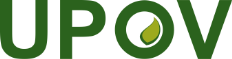 EInternational Union for the Protection of New Varieties of PlantsAdministrative and Legal CommitteeEightieth SessionGeneva, October 25, 2023CAJ/80/6 Original:  EnglishDate:  October 25, 2023